CERTIFICATION-ONLY ALTERNATE PROGRAMSPECIAL EDUCATION – EARLY INTERVENTION - OFFICIAL PLAN Birth to 5 years oldName:____________________________  Email:___________________  Phone:_______________ Date:________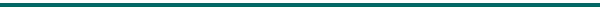 Official Admission RequirementsCumulative undergraduate 			   OR		Master’s Degree: (3.0 required)________	GPA: (2.75 required)______ Students with a less than 2.75 gpa can meet with an Enrollment Specialist to discuss possible admission option.   2.    PRAXIS I as of 9/1/19	                                           OR	    Test #5713-Reading (156 required) _____           	        ACT Composite (22 req.) ___________________     Test #5723-Writing (162 required) _____         	        SAT Composite (1100 req.) (1030 before 2015)____    Test #5733-Mathematics (150 required) _____ 	        Master’s Degree (3.0 req.) ___________________PRAXIS II:  TEST #5001 Elementary Education:  Multiple Subjects  (required after 9/1/17) Complete admission to the university as a graduate non-degree student for alternate certification.                                                    Courses typically offered in scheduled semester shown below: _______________________________________________	   _________________________________________________Applicant for Alternative Certification	        Date		   Coordinator/Advisor of Alternate Certification          DateSUMMER 1st YearFALL 1st YearSPRING 1st Year18 HOURSSPED 683 –Instructional Program Implementation for Young Children with Disabilities SPED 682 – Foundations of Early Education for Young Children with DisabilitiesSPED 688 – Evaluation of Exceptional Children in Early InterventionSPED 688 – Evaluation of Exceptional Children in Early InterventionECE 601 – Advanced Child Development & LearningSPED 685 – Language Development & Language Disabilities of Young ChildrenEDUC 678 – Dyslexia & Other Related Disabilities in the ClassroomEDUC 678 – Dyslexia & Other Related Disabilities in the ClassroomSUMMER 2nd YearFALL 2nd YearSPRING 2nd YearHOURSSPED 689 – Teaming, Physical & Medical Management in EISPED 680 – Families in Early Int.: Socio. Part. & Interdis. Perspec. SPED 690 – Student Teaching 1                 or SPED 693 - Internship I  EDUC 677 - Foundations of Early Literacy                       SPED 699 - Student Teaching 11                    orSPED 693 – Internship 11SPED 699 - Student Teaching 11                    orSPED 693 – Internship 11PASSING SCORES REQUIRED BEFORE STUDENT TEACHIING OR INTERNSHIP:PRAXIS – Test Code#0621/5691 – Special Education:  Early Childhood Score of 159 RequiredandPLT - Test Code #0621/5621 - Early Childhood Score of 157 Required.PASSING SCORES REQUIRED BEFORE STUDENT TEACHIING OR INTERNSHIP:PRAXIS – Test Code#0621/5691 – Special Education:  Early Childhood Score of 159 RequiredandPLT - Test Code #0621/5621 - Early Childhood Score of 157 Required.PASSING SCORES REQUIRED BEFORE STUDENT TEACHIING OR INTERNSHIP:PRAXIS – Test Code#0621/5691 – Special Education:  Early Childhood Score of 159 RequiredandPLT - Test Code #0621/5621 - Early Childhood Score of 157 Required.PASSING SCORES REQUIRED BEFORE STUDENT TEACHIING OR INTERNSHIP:PRAXIS – Test Code#0621/5691 – Special Education:  Early Childhood Score of 159 RequiredandPLT - Test Code #0621/5621 - Early Childhood Score of 157 Required.